T/P6 – MICROBIOTA DO CORPO HUMANODia 1: 1. Introdução: Estima-se que o corpo humano adulto seja o hospedeiro de pelo menos 100 trilhões (ou seja 100 x 1012) de microrganismos. Grande parte da microbiota normal do corpo humano é composta de bactérias e fungos. A microbiota normal pode ser dividida em dois grupos: - Microbiota residente: inofensiva e benéfica ao hospedeiro e - Microbiota transitória: composta por microrganismos inofensivos ou potencialmente patogênicos. As espécies e as quantidades de microrganismos que compõem a microbiota normal variam de acordo com as diferentes situações do hospedeiro:-  Local analisado (pele, boca, nasofaringe, ouvido, trato intestinal e trato urogenital inferior);- Idade;- Hábitos alimentares; - Condições clínicas, condições físicas ambientais.Observe que: Muitos locais do corpo humano sadio se encontram completamente livres de microrganismos: fluido cerebrospinal, sangue, bexiga, útero, trompas de falópio, ouvido médio, seios paranasais e rins. Assim, a presença de microrganismos nestes locais é sinônimo de infecção.2. Experimental 1:Bactérias da bocaExistem cerca de 100 milhões (100 x 106) de bactérias para cada milímetro de saliva2. Experimental 2: Objetivo: Nesta Prática, iremos buscar realizar o isolamento de microrganismos presentes no corpo humano sadio: isolamento de BACTÉRIAS e de FUNGOS DO CORPO HUMANO. Há microrganismos presentes no corpo humano sadio?   Conseguiremos conseguir facilmente isolá-los?  Quem são eles? 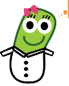 2.1. Material: 1. Placa de ágar sangue. 2. Placa de ágar Sabouraud dextrose. 3. Alça de platina. 4. Zaragatoa estéril para o grupo que vai isolar material da orofaringe. 5. Dois tubos com solução fisiológica estéril. 2.2. Técnica de coleta e semeadura: explicação na aula prática com demonstração. 2.3. Sugestões para áreas de coleta: fossas nasais, boca, orofaringe, pele seca e pele úmida. 2.3.1. Origem do material: garganta. a) Introduzir a zaragatoa pela boca do paciente e colher o material, com a língua abaixada, fazendo simples e delicada raspagem. b) Semear na placa de ágar sangue esfregando a zaragatoa em um dos lados da placa. A seguir, com uma alça de platina estéril, espalhar o material, com a finalidade de se obter colônias isoladas. c) Rotular a placa. 2.3.2. Origem do material: fossas nasais. a) Molhar a zaragatoa na solução fisiológica e proceder com a coleta na região das fossas nasais. b) Semear na placa de ágar sangue esfregando a zaragatoa em um dos lados da placa. A seguir, com uma alça de platina estéril, espalhar o material, com a finalidade de se obter colônias isoladas. c) Rotular a placa. 2.3.3. Origem do material: pele seca e úmida. a) Molhar a zaragatoa na água e proceder com a coleta nas regiões indicadas. b) Semear na placa de ágar Sabouraud. c) Rotular as placas. 3. Resultados: Após o cultivo em estufa, observe as colônias crescidas no meio solido em cada uma das placas.  Faça um desenho (tire foto) e insira no Quadro abaixo.QUESTÕES PARA ESTUDO Responda, após analisar o crescimento das semeaduras nas placas:1. Como se deu o crescimento de colônias bacterianas nas placas de ágar sangue? 2. Os microrganismos isolados da microbiota humana também devem ser encontrados no ambiente? Justifique.ISOLAMENTO DE FUNGOS E BACTÉRIAS DO CORPO HUMANO Dia 2: Agora está com vocês    - Ok, pode deixar!!!  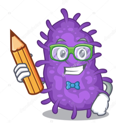 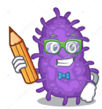 3. Resultados: Após o cultivo em estufa, observe as colônias crescidas no meio solido em cada uma das placas.  Faça um desenho (tire foto) e insira no Quadro abaixo. QUESTÕES PARA ESTUDO 1. Como se deu o crescimento de colônias bacterianas nas placas de ágar sangue? Descreva2. Os microrganismos isolados da microbiota humana também devem ser encontrados no ambiente? Justifique.DescrevaPELE: Staphylococcus epidermidis (90%) Staphylococcus aureus (10-40%) Neissérias, Propionibacterium acnes, Corynebacterium xerosis, Pityrosporum spp (fungo) Candida sp (levedura) OLHOS - CONJUNTIVA: Staphylococcus epidermidis, Staphylococcus aureus, Corynebacterium sp NARIZ: Staphylococcus epidermidis, Staphylococcus aureus, Corynebacterium sp, Neissérias BOCA: Staphylococcus epidermidis,Staphylococcus aureus, Streptococcus sp, Corynebacterium sp, Lactobacillus Actinomyces, Treponema sp, Candida sp NASOFARINGE: Semelhante à boca, mas pode ter ainda: Haemophilus sp, Neissérias, Streptococcus pneumoniae BOCA – DENTES: Streptococcus mutans, Streptococcus salivariusINTESTINO: Duodeno-jejuno (103 bact/ml): Staphylococcus sp, Lactobacillus sp Jejuno inferior e íleo (106 -108 bact/ml): Cólon e ceco (108 bact  a 1011 1011bact/g fezes): Streptococcus, Peptostreptococcus, Peptococcus,  Staphylococcus,  Lactobacillus,  Bifidobactérias,  Proteus,  Pseudomonas, Candida, Bacteroides fragilis, coliformes. UROGENITAL: Corynebacterium, Staphylococcus epidermidis, Enterococcus, Lactobacillus sp, Bacteroides sp, Neissérias não patogênicas,  Ureaplasma urealyticum,  Gardnerella vaginalis, Candida albicans.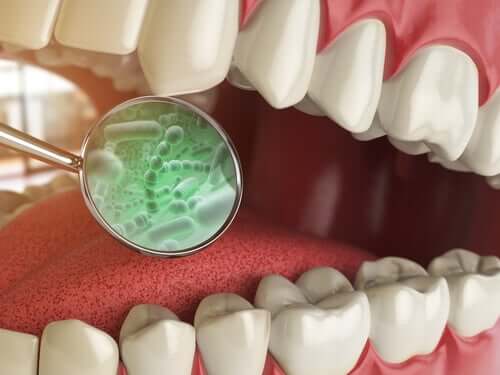 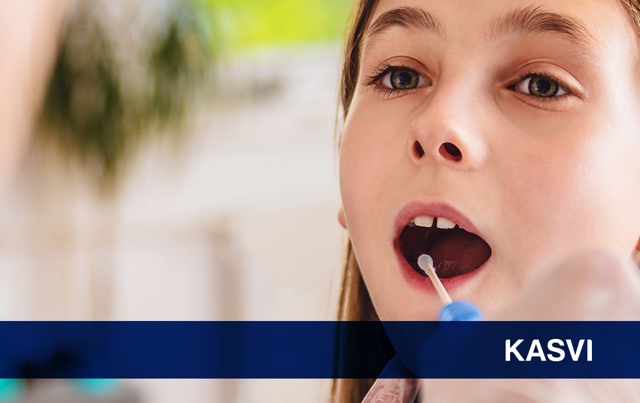 Então, vamos fazer a coletaUsando um suabe estérilVamos fazer DUAS coisas com este material coletado: Vamos fazer DUAS coisas com este material coletado: Observação direta ao M.O.:Esfregaço em lâmina,Fixar o esfregaço, Coloração de Gram;Observar ao M.O. com aumento de 100X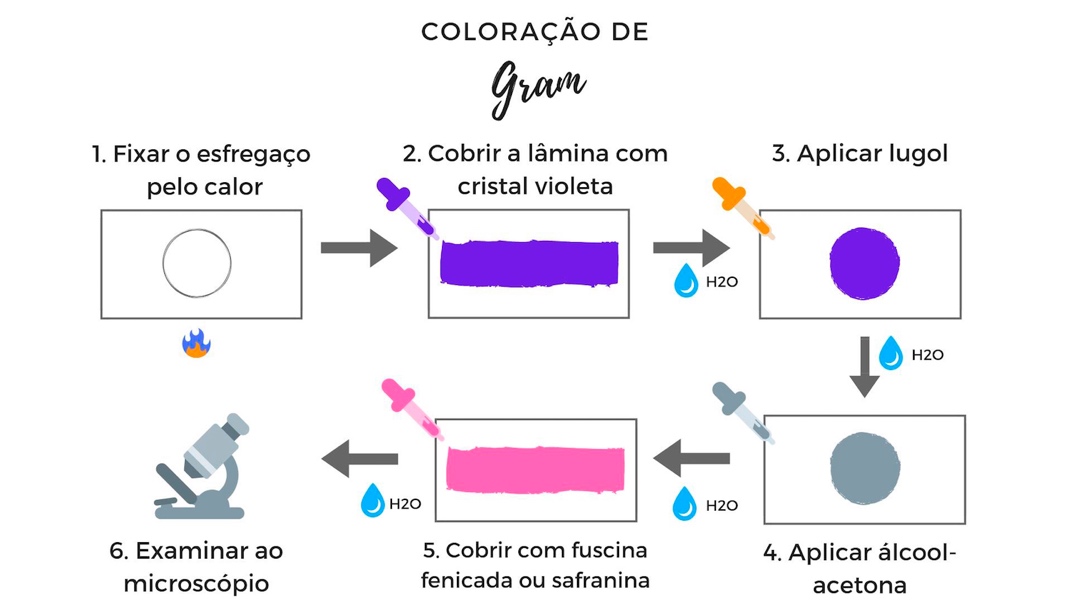 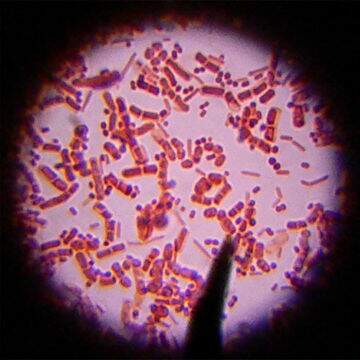 2. Cultivo:Siga para Experimental 2: Material coletado da garganta e semeado em ágar sangueMaterial coletado das fossas nasais e semeado em ágar sangueMaterial coletado da pele seca e úmida e semeado em ágar Sabouraud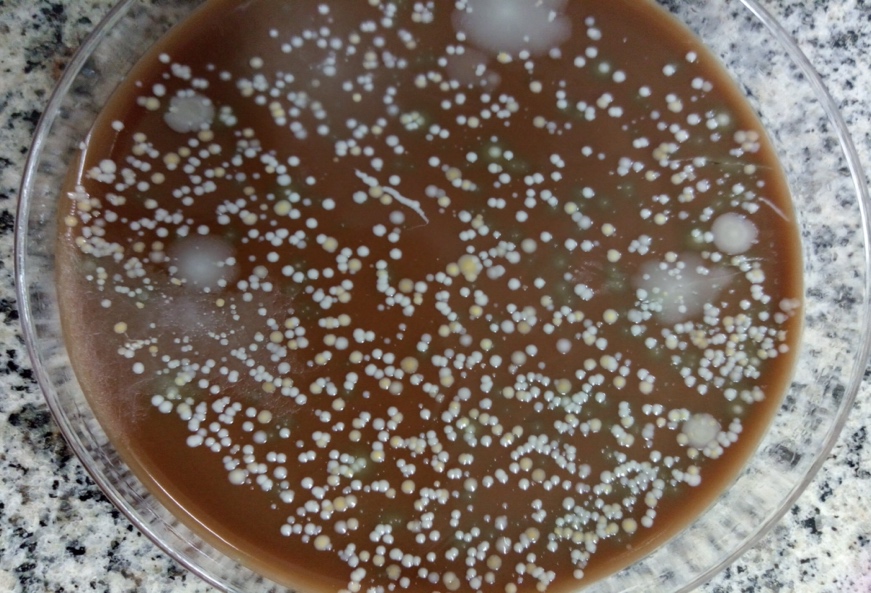 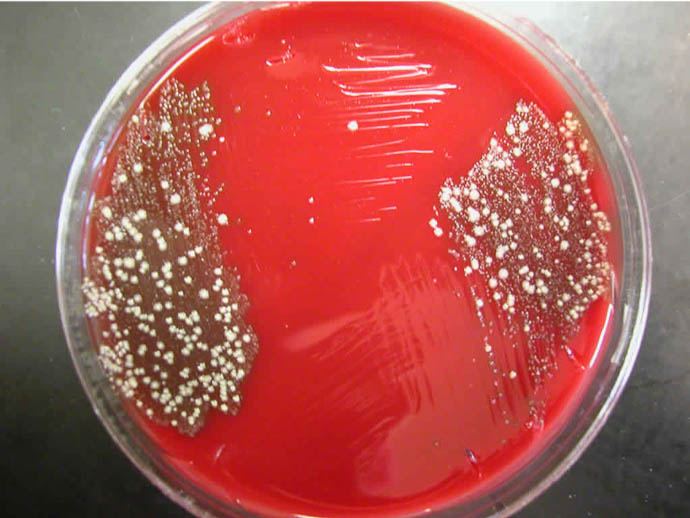 Material coletado da garganta e semeado em ágar sangueMaterial coletado das fossas nasais e semeado em ágar sangue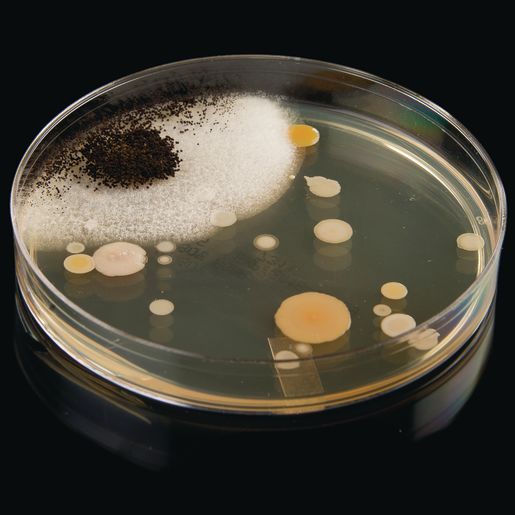 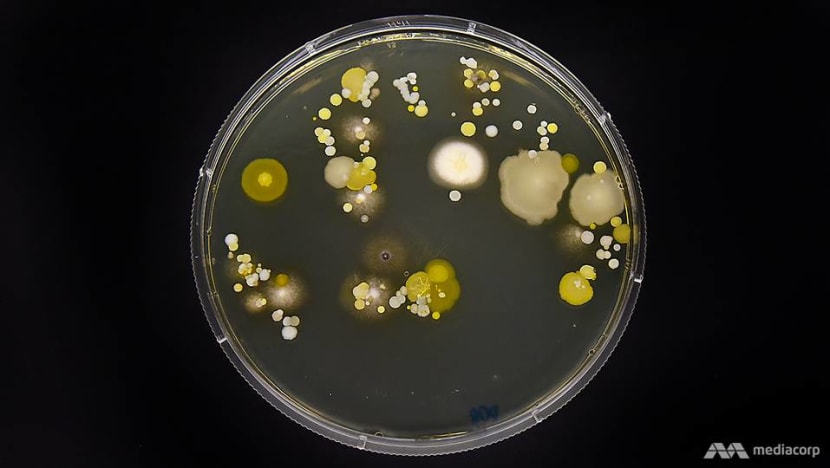 Material coletado da pele seca e úmida e semeado em ágar Sabouraud – Exemplo 1Material coletado da pele seca e úmida e semeado em ágar Sabouraud – Exemplo 2